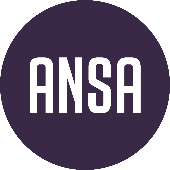    Frifondrapport for lokallag (og ANSA-land uten lokallag)
Informasjon om lokallaget/ANSA-land: Navn på lokallaget:                                                                                                      Dato for valg av styret:                                                                                                   Navn på lokallagsleder:                                                                                                  Navn på økonomiansvarlig:                                                                                            Informasjon om Frifondstøtten dere har fått:Beløp mottatt fra ANSA Sentralt den 01.09.2023:                                                           Hvor mye av frifondsstøtten har dere brukt:                                                                     Hvor mye av Frifond-støtten har dere igjen?:                                                                 Midlene som ikke blir brukt opp bes overføres tilbake til ANSA Sentralt, konto: 1503.74.86199 for rapportering og tilbakebetaling til LNU. Merk betalingen «Tilbakebetal Frifondmidler»Midlene ble brukt til:Her må du legge ved/føre inn et enkelt regnskap som viser at Frifond-midlene har blitt brukt i henhold til ANSA sine retningslinjer som du finner her www.ansa.no/frifond.Det er ikke nødvendig at du legger ved kvitteringer, men du bør laste dem opp på lokallagets mappe på Sharepoint og ha ellers oversikt over hvor kvitteringene befinner seg, samt sørge for at det som skrives i rapporten stemmer med hva pengene faktisk er brukt til. 
Gi en kort beskrivelse av en medlemsrettet aktivitet lokallaget har gjennomført: Vi bekrefter at Frifond-midlene er brukt etter retningslinjene til organisasjonen.      
Dagens dato:                                                                         Signatur fra leder eller økonomiansvarlig:                                                                                                      
(Kun håndskrevet! f.eks. sett inn bilde av din signatur)
Rapporten lastes opp på Sharepoint mappen «Frifond > Frifondsrapport > 2024», innen 1.juli 2024Hva ble pengene brukt til?Hvor mye brukte dere?